Заявление
о возврате товара надлежащего качества «_____» ___________________ 202___ г. мною на сайте www.millzkarta.ru был приобретен товар по заказу №_____________________, в связи с тем, что приобретенный товар не подходит мне по причине:________________________________________________________________________________________________,прошу на основании ст. 25, ст. 26.1. Закона «О защите прав потребителей» от 07.02.1992 г. (нужное подчеркнуть):- Расторгнуть Договор оферты (договор розничной купли-продажи) указанного заказа и вернуть денежные средства в сумме _________________________________________________________________________________;- Произвести обмен на_____________________________________________________________________________Возврату (обмену) подлежат следующие товары:Копии документов прилагаю:Документы, которые были выданы продавцом при покупке товара: кассовый чек, товарный чек и т.п.Разрешаю продавцу обработку своих персональных данных, указанных в настоящем ЗаявленииС положением о возврате или обмене товара, размещенным по адресу https://millzkarta.ru/return/ ознакомлен(а)___________________ ________________________ / ____________________________________________________                      дата                                                      подпись	                                                                       расшифровка                                                                            Денежные средства прошу перечислить по следующим реквизитам (заполняется в случае заявления требования о возврате денежных средств):Получатель: _________________________Номер счета: _________________________Банк получателя: _________________________БИК: _________________________Корр. счет: _________________________(заполняется ответственным сотрудником Продавца)Ответственный менеджер __________________________________________ /____________/ _____________                                                                                                                              ФИО                                                                            подпись                          дата	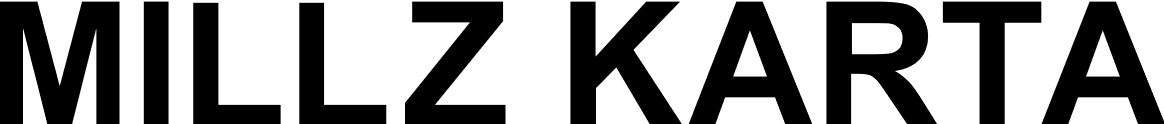 Приложение № 1к Положению о возврате или обмене товараИП Зыкову Ф.В.445044, г. Тольятти, а/я 58от ____________________________________________________________________________________________________________________________паспорт серия _________номер_________ дата выдачи ________________кем выдан ______________________________________________________________________________________________________________________адрес __________________________________________________________________________________________________________________________телефон ________________________________________e-mail __________________________________________№ п/пНаименование товараАртикулКол-воСтоимость, руб.Оценка соответствия товара условиям возвратаДаНетПримечание (заполняется при утрате товарного вида, потребительских свойств, с указанием точных деталей)Товар сохранил товарный видТовар сохранил потребительские свойстваТовар сохранил бирки, ярлыкиТовар без изменений характеристик под индивидуальные потребности Клиента